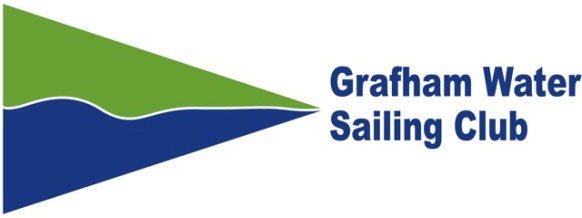 Notice of Race Catamaran Open 19/20 October 2019Sprint 15 Inland ChampionshipsSpitfire Inland ChampionshipsThe organising authority is Grafham Water Sailing Club and the Class Associations. RULESThe regatta will be governed by rules as defined The Racing Rules of Sailing.Rule 40 shall apply at all times while afloat.  Flag Y will not be displayed on shore.  This changes RRS 40.  ADVERTISINGBoats may be required to display advertising chosen and supplied by the organizing authority.ELIGIBILITY AND ENTRYThe regatta is open to all catamarans that are below 1.40 SHRS with a valid measurement certificate.Eligible boats may enter by completing the online entry process at http://www.grafham.org/sailing-racing/open-meetings-3/forthcoming-open-meetings.html and paying the appropriate fee, by 24:00 on Thursday 17 October 2019.Late entries from boats sailed by visitors may be accepted and entry forms will be available at the Race office on Saturday morning.  The Club reserves the right to refuse late entries from visiting boats on safety or operational grounds. Late entries from boats sailed by a Grafham Water Sailing Club sailing member will be accepted.FEESEntry fees for visiting boats will be £61 for double handed boats and £44 for single handers. An additional late entry supplement of £5 per visiting boat will apply for entries or payments received after 24:00 on Thursday 17 October 2019.Entry fees for a boat helmed by a Grafham Water Sailing Club sailing member, who has a registered boat at Grafham, will be £25 for double hander classes and £13 for single hander classes.All entry fees include a two-course evening meal for all competitors (one for single handers and two for double handers). There will be a choice between 3 meals one of which will be a vegetarian option. See footnote for menu.Boats competing in the event may sail on Friday 18 October 2019 at no extra cost but must register at the Office before doing soSCHEDULERegistrationThis will be held at the GWSC office from 10.00 on Saturday 19 October 2019.Briefing There will be a briefing in the ground floor café at 11.45 for course A and 11.55 for course B on Saturday.Classes & StartsCourse A  with the following startsFast Single Handed Handicap SCHRS below 1.175Fast Double Handed Handicap SCHRS below 1.175Course B  with the following startsSprint 15 & Sprint 15 Sport Inland ChampionshipsMedium Handicap (SCHRS 1.175 to 1.40 (plus all Hobie16) Boats with duplicate sail numbers to other entries will be required to apply an extra letter sticker to their sail to aid boat identification. These letters will be provided at registration and must be positioned on both sides of the sail adjacent to the sail number.Race Format	Three back to back races are scheduled for Saturday with the first race warning signal at 12:57. Three back to back races are scheduled for Sunday with the first race warning signal at 10:27.On the last day of racing, no warning signal will be made after 14:27. At the discretion of the Class Representatives and the Principal Race Officer race 4 may be brought forward to Saturday to allow for any inclement weather forecasts. This decision will be announced at the briefing.SAILING INSTRUCTIONS The sailing Instructions will be available at registration.THE COURSESThe course to be sailed will be windward/leeward on Course A and trapezoid on Course B. PENALTY SYSTEMFor all classes RRS 44.1 is changed so that the Two-Turns Penalty is replaced by the One-Turn Penalty.SCORINGOne race is required to be completed to constitute a series.When fewer than 4 races have been completed, a boat’s series score will be the total of her races scores.When 4 or more races have been completed, a boats series score will be the total of her race score excluding her worst score.SUPPORT BOATSSupport boats are not allowed. BERTHINGBoats shall be kept in their assigned places while they are in the boat park.RADIO COMMUNICATIONExcept in an emergency, a boat shall neither make radio transmissions while racing nor receive radio communications not available to all boats. This restriction also applies to mobile telephones.PRIZES Prizes will be given for each start. Any class with 8 or more entries in the handicap fleets will get separate results/prizes.14.  RISK STATEMENTRule 4 of the Racing Rules of Sailing states: “The responsibility for a boat’s decision to participate in a race or continue racing is hers alone.”Sailing is by nature an unpredictable sport and therefore inherently involves an element of risk. By taking part in the event each competitor agrees and acknowledges that:They are aware of the inherent element of risk involved in the sport and accept responsibility for the exposure to themselves, their crew, their boat to such inherent risk whilst taking part;They are responsible for the safety of themselves, their crew, their boat and their property whether afloat or ashore;They accept responsibility for any injury, damage or loss to the extent caused by their own actions or omissions;Their boat is in good order, equipped to sail in the event and they are fit to participateThe provision of a race management team, patrol boats and other officials and volunteers by the event organiser does not relieve them of their own responsibilities;The provision of a patrol boat cover is limited to such assistance, particularly in extreme weather conditions, as can be practically provided in the circumstancesIt is their responsibility to familiarise themselves with any risks specific to this venue or this event drawn to their attention in any rules and information produced for the venue or event and to attend any safety briefing for the event. Their boat is adequately insured, with cover of at least £3,000,000 against third party claimsFURTHER INFORMATIONCampers and camper vans are welcome and pre booking of a Campervan site from the Club Secretariat (office@grafham.org / 01480 810478) is essential. There is a charge of £15 per night for Campervans, £10 per night for Camping (please note – NO caravans please – our lease does not allow them). All day cafeteria both days, meal available on Saturday evening.Directions to Grafham Water Sailing Club, details of local accommodation, and other information are available on the Club website - http://www.grafham.org.Entrants and authorised guests are temporary members of Grafham Water Sailing Club during the period of the event and shall comply with Club Rules and Bylaws. Failure to observe these may result in exclusion from the club premises.Boats competing in the event may sail on Friday 18 October 2019 at no extra cost.MOVEMENT OF BOATS TO GRAFHAM WATERIn order to prevent the spread of non-native species there is a requirement to ensure that boats are clean before they visit the site using the principle of Check Clean Dry http://www.nonnativespecies.org/checkcleandry/index.cfm. This includes:CHECK your equipment and clothing for live organisms – particularly in areas that are damp or hard to inspect.CLEAN and wash equipment, footwear and clothing thoroughly. If you do come across any organisms, leave them at the water body where you found them.DRY all equipment and clothing – some species can live for many days in moist conditions. Make sure you don’t transfer water elsewhere.Anglian Water ask for boats and equipment, arriving at Grafham Water that are from the following locations, to have been clean and dry for at least two days prior to arrival – if not, then they must not be launched at the Club:

Wraysbury Reservoir and Wraysbury River near to Staines  
The Queen Mother Reservoir
Queen Elizabeth II/Bessborough Reservoirs  
Queen Mary Reservoir
Warwick East Reservoir, Warwick West Reservoir and William Girling Reservoir all located in the Lee ValleyMOVEMENT OF BOATS FROM GRAFHAM WATERA non-native species of fresh water shrimp (commonly known as killer shrimps) have been found in Grafham Water and certain restrictions on boat movement have been imposed by AW, DEFRA or other bodies to prevent the spread of these to other locations in the UK. These requirements are prominently displayed on the club premises and will include washing boats and equipment before removal from the Club premises. Failure to comply with the requirements of these restrictions may lead to expulsion from the eventSaturday Meal ChoiceMain Course
Chilli & RiceHunters ChickenVegi Lasagne
DessertDeath by chocolateApple pie and custard
Additional meals may be purchased for £10 provided that they are ordered by 12:00 on Saturday 19 October.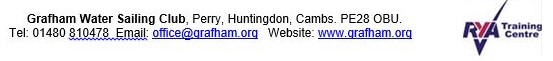 